ANEXO 1
1.- DATOS GENERALES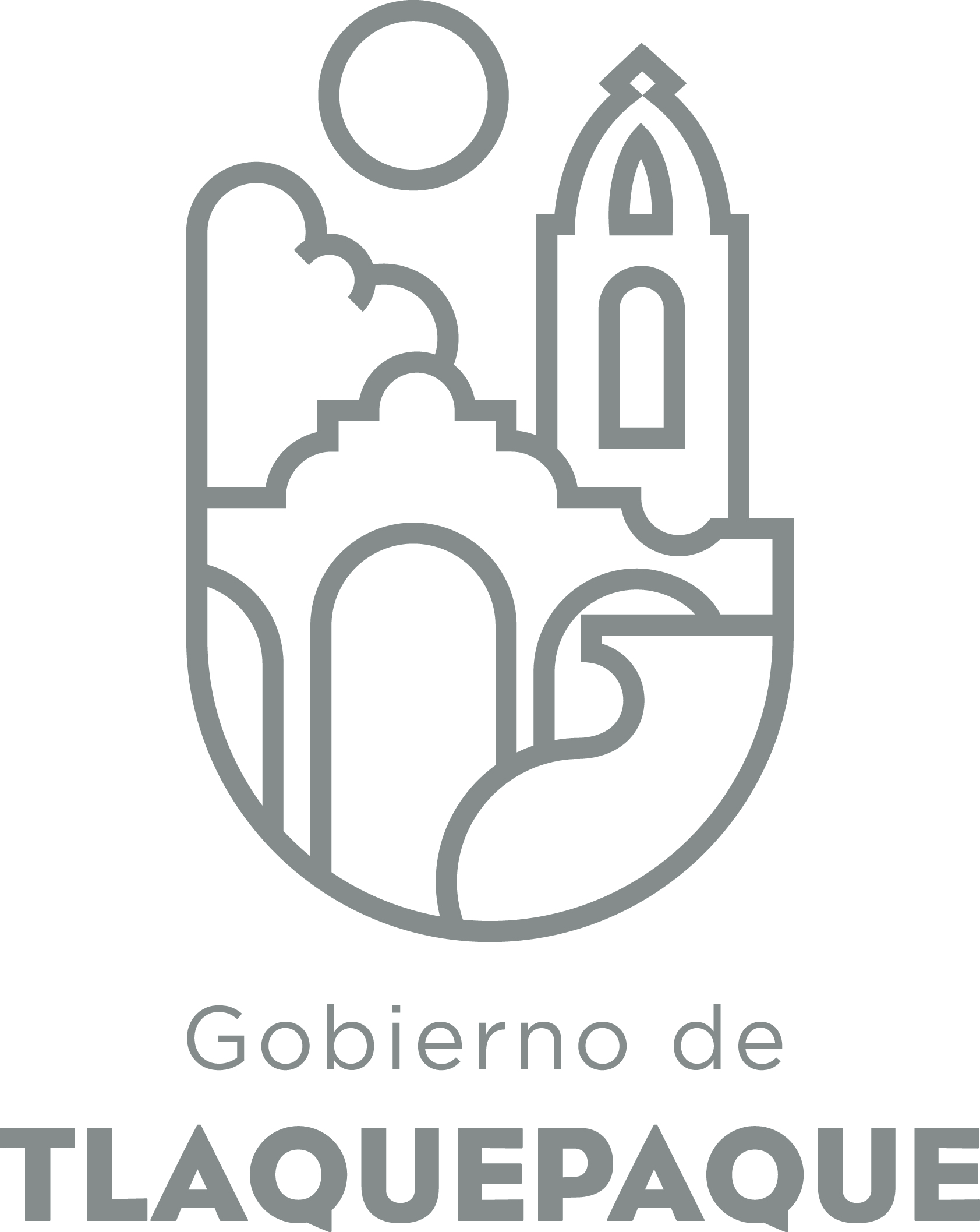 ANEXO 22.- OPERACIÓN DE LA PROPUESTARecursos empleados para la realización del Programa/Proyecto/Servicio/Campaña (PPSC)DIRECCIÓN GENERAL DE POLÍTICAS PÚBLICASCARATULA PARA LA ELABORACIÓN DE PROYECTOS.A)Nombre del programa/proyecto/servicio/campañaA)Nombre del programa/proyecto/servicio/campañaA)Nombre del programa/proyecto/servicio/campañaA)Nombre del programa/proyecto/servicio/campañaPROGRAMA DE AYUDA ALIMENTARIA DIRECTANUTRICIÓN EXTRAESCOLARDESAYUNOS ESCOLARESCOMEDORES COMUNITARIOSPROGRAMA DE AYUDA ALIMENTARIA DIRECTANUTRICIÓN EXTRAESCOLARDESAYUNOS ESCOLARESCOMEDORES COMUNITARIOSPROGRAMA DE AYUDA ALIMENTARIA DIRECTANUTRICIÓN EXTRAESCOLARDESAYUNOS ESCOLARESCOMEDORES COMUNITARIOSPROGRAMA DE AYUDA ALIMENTARIA DIRECTANUTRICIÓN EXTRAESCOLARDESAYUNOS ESCOLARESCOMEDORES COMUNITARIOSPROGRAMA DE AYUDA ALIMENTARIA DIRECTANUTRICIÓN EXTRAESCOLARDESAYUNOS ESCOLARESCOMEDORES COMUNITARIOSPROGRAMA DE AYUDA ALIMENTARIA DIRECTANUTRICIÓN EXTRAESCOLARDESAYUNOS ESCOLARESCOMEDORES COMUNITARIOSEjeEjeB) Dirección o Área ResponsableB) Dirección o Área ResponsableB) Dirección o Área ResponsableB) Dirección o Área ResponsableDEPARTAMENTO DE ASISTENCIA ALIMENTARIADEPARTAMENTO DE ASISTENCIA ALIMENTARIADEPARTAMENTO DE ASISTENCIA ALIMENTARIADEPARTAMENTO DE ASISTENCIA ALIMENTARIADEPARTAMENTO DE ASISTENCIA ALIMENTARIADEPARTAMENTO DE ASISTENCIA ALIMENTARIAEstrategiaEstrategiaC)  Problemática que atiende la propuestaC)  Problemática que atiende la propuestaC)  Problemática que atiende la propuestaC)  Problemática que atiende la propuestaINSEGURIDAD ALIMENTARIA ENLAS COLONIAS MÁS VULNERABLES DEL MUNICIPÍO DE TLAQUEPAQUEINSEGURIDAD ALIMENTARIA ENLAS COLONIAS MÁS VULNERABLES DEL MUNICIPÍO DE TLAQUEPAQUEINSEGURIDAD ALIMENTARIA ENLAS COLONIAS MÁS VULNERABLES DEL MUNICIPÍO DE TLAQUEPAQUEINSEGURIDAD ALIMENTARIA ENLAS COLONIAS MÁS VULNERABLES DEL MUNICIPÍO DE TLAQUEPAQUEINSEGURIDAD ALIMENTARIA ENLAS COLONIAS MÁS VULNERABLES DEL MUNICIPÍO DE TLAQUEPAQUEINSEGURIDAD ALIMENTARIA ENLAS COLONIAS MÁS VULNERABLES DEL MUNICIPÍO DE TLAQUEPAQUELínea de AcciónLínea de AcciónC)  Problemática que atiende la propuestaC)  Problemática que atiende la propuestaC)  Problemática que atiende la propuestaC)  Problemática que atiende la propuestaINSEGURIDAD ALIMENTARIA ENLAS COLONIAS MÁS VULNERABLES DEL MUNICIPÍO DE TLAQUEPAQUEINSEGURIDAD ALIMENTARIA ENLAS COLONIAS MÁS VULNERABLES DEL MUNICIPÍO DE TLAQUEPAQUEINSEGURIDAD ALIMENTARIA ENLAS COLONIAS MÁS VULNERABLES DEL MUNICIPÍO DE TLAQUEPAQUEINSEGURIDAD ALIMENTARIA ENLAS COLONIAS MÁS VULNERABLES DEL MUNICIPÍO DE TLAQUEPAQUEINSEGURIDAD ALIMENTARIA ENLAS COLONIAS MÁS VULNERABLES DEL MUNICIPÍO DE TLAQUEPAQUEINSEGURIDAD ALIMENTARIA ENLAS COLONIAS MÁS VULNERABLES DEL MUNICIPÍO DE TLAQUEPAQUENo. de PP EspecialNo. de PP EspecialD) Ubicación Geográfica / Cobertura  de ColoniasD) Ubicación Geográfica / Cobertura  de ColoniasD) Ubicación Geográfica / Cobertura  de ColoniasD) Ubicación Geográfica / Cobertura  de ColoniasEn 66 planteles dentro de las  colonias más vulnerables del Municipio de Tlaquepaque, en las colonias:  Lomas del cuatro, parques de la Victoria, , potrero el zalate , la cofradía, los puestos , barrio Santo Santiago, CCAPDIS Prados Tlaquepaque  y 21 Centros de Desarrollo Comunitario.En 66 planteles dentro de las  colonias más vulnerables del Municipio de Tlaquepaque, en las colonias:  Lomas del cuatro, parques de la Victoria, , potrero el zalate , la cofradía, los puestos , barrio Santo Santiago, CCAPDIS Prados Tlaquepaque  y 21 Centros de Desarrollo Comunitario.En 66 planteles dentro de las  colonias más vulnerables del Municipio de Tlaquepaque, en las colonias:  Lomas del cuatro, parques de la Victoria, , potrero el zalate , la cofradía, los puestos , barrio Santo Santiago, CCAPDIS Prados Tlaquepaque  y 21 Centros de Desarrollo Comunitario.En 66 planteles dentro de las  colonias más vulnerables del Municipio de Tlaquepaque, en las colonias:  Lomas del cuatro, parques de la Victoria, , potrero el zalate , la cofradía, los puestos , barrio Santo Santiago, CCAPDIS Prados Tlaquepaque  y 21 Centros de Desarrollo Comunitario.En 66 planteles dentro de las  colonias más vulnerables del Municipio de Tlaquepaque, en las colonias:  Lomas del cuatro, parques de la Victoria, , potrero el zalate , la cofradía, los puestos , barrio Santo Santiago, CCAPDIS Prados Tlaquepaque  y 21 Centros de Desarrollo Comunitario.En 66 planteles dentro de las  colonias más vulnerables del Municipio de Tlaquepaque, en las colonias:  Lomas del cuatro, parques de la Victoria, , potrero el zalate , la cofradía, los puestos , barrio Santo Santiago, CCAPDIS Prados Tlaquepaque  y 21 Centros de Desarrollo Comunitario.Vinc al PNDVinc al PNDE) Nombre del Enlace o ResponsableE) Nombre del Enlace o ResponsableE) Nombre del Enlace o ResponsableE) Nombre del Enlace o ResponsableC. JOSÉMARIA VÁZQUEZ PÉREZC. JOSÉMARIA VÁZQUEZ PÉREZC. JOSÉMARIA VÁZQUEZ PÉREZC. JOSÉMARIA VÁZQUEZ PÉREZC. JOSÉMARIA VÁZQUEZ PÉREZC. JOSÉMARIA VÁZQUEZ PÉREZVinc al PEDVinc al PEDF) Objetivo específicoF) Objetivo específicoF) Objetivo específicoF) Objetivo específicoLos programas tienen como finalidad apoyar a los sujetos con inseguridad alimentaria y vulnerabilidad priorizando (niños, niñas, adolescente con desnutrición mujeres embarazadas en periodo de lactancia , adultos mayores y personas con discapacidad, mujeres maltratadas y en abandono)Los programas tienen como finalidad apoyar a los sujetos con inseguridad alimentaria y vulnerabilidad priorizando (niños, niñas, adolescente con desnutrición mujeres embarazadas en periodo de lactancia , adultos mayores y personas con discapacidad, mujeres maltratadas y en abandono)Los programas tienen como finalidad apoyar a los sujetos con inseguridad alimentaria y vulnerabilidad priorizando (niños, niñas, adolescente con desnutrición mujeres embarazadas en periodo de lactancia , adultos mayores y personas con discapacidad, mujeres maltratadas y en abandono)Los programas tienen como finalidad apoyar a los sujetos con inseguridad alimentaria y vulnerabilidad priorizando (niños, niñas, adolescente con desnutrición mujeres embarazadas en periodo de lactancia , adultos mayores y personas con discapacidad, mujeres maltratadas y en abandono)Los programas tienen como finalidad apoyar a los sujetos con inseguridad alimentaria y vulnerabilidad priorizando (niños, niñas, adolescente con desnutrición mujeres embarazadas en periodo de lactancia , adultos mayores y personas con discapacidad, mujeres maltratadas y en abandono)Los programas tienen como finalidad apoyar a los sujetos con inseguridad alimentaria y vulnerabilidad priorizando (niños, niñas, adolescente con desnutrición mujeres embarazadas en periodo de lactancia , adultos mayores y personas con discapacidad, mujeres maltratadas y en abandono)Vinc al PMetDVinc al PMetDG) Perfil de la población atendida o beneficiariosG) Perfil de la población atendida o beneficiariosG) Perfil de la población atendida o beneficiariosG) Perfil de la población atendida o beneficiariosNiños, niñas, adolescentes, adultos, adultos mayores y personas con discapacidad, con inseguridad alimentariaNiños, niñas, adolescentes, adultos, adultos mayores y personas con discapacidad, con inseguridad alimentariaNiños, niñas, adolescentes, adultos, adultos mayores y personas con discapacidad, con inseguridad alimentariaNiños, niñas, adolescentes, adultos, adultos mayores y personas con discapacidad, con inseguridad alimentariaNiños, niñas, adolescentes, adultos, adultos mayores y personas con discapacidad, con inseguridad alimentariaNiños, niñas, adolescentes, adultos, adultos mayores y personas con discapacidad, con inseguridad alimentariaNiños, niñas, adolescentes, adultos, adultos mayores y personas con discapacidad, con inseguridad alimentariaNiños, niñas, adolescentes, adultos, adultos mayores y personas con discapacidad, con inseguridad alimentariaNiños, niñas, adolescentes, adultos, adultos mayores y personas con discapacidad, con inseguridad alimentariaNiños, niñas, adolescentes, adultos, adultos mayores y personas con discapacidad, con inseguridad alimentariaH) Tipo de propuestaH) Tipo de propuestaH) Tipo de propuestaH) Tipo de propuestaH) Tipo de propuestaJ) No de BeneficiariosJ) No de BeneficiariosK) Fecha de InicioK) Fecha de InicioK) Fecha de InicioFecha de CierreFecha de CierreFecha de CierreFecha de CierreProgramaCampañaServicioProyectoProyectoHombresMujeresEnero 2018Enero 2018Enero 2018Diciembre 2018Diciembre 2018Diciembre 2018Diciembre 2018FedEdoMpioxxxxI) Monto total estimadoI) Monto total estimadoI) Monto total estimadoFuente de financiamientoFuente de financiamientoA) Principal producto esperado (base para el establecimiento de metas)B)Actividades a realizar para la obtención del producto esperadoIndicador de Resultados vinculado al PMD según Línea de Acción Indicador vinculado a los Objetivos de Desarrollo Sostenible AlcanceCorto PlazoMediano PlazoMediano PlazoMediano PlazoLargo PlazoAlcanceC) Valor Inicial de la MetaValor final de la MetaValor final de la MetaNombre del indicadorFormula del indicadorFormula del indicadorClave de presupuesto determinada en Finanzas para la etiquetación de recursosClave de presupuesto determinada en Finanzas para la etiquetación de recursosClave de presupuesto determinada en Finanzas para la etiquetación de recursosCronograma Anual  de ActividadesCronograma Anual  de ActividadesCronograma Anual  de ActividadesCronograma Anual  de ActividadesCronograma Anual  de ActividadesCronograma Anual  de ActividadesCronograma Anual  de ActividadesCronograma Anual  de ActividadesCronograma Anual  de ActividadesCronograma Anual  de ActividadesCronograma Anual  de ActividadesCronograma Anual  de ActividadesCronograma Anual  de ActividadesD) Actividades a realizar para la obtención del producto esperado 201820182018201820182018201820182018201820182018D) Actividades a realizar para la obtención del producto esperado ENEFEBMZOABRMAYJUNJULAGOSEPOCTNOVDICE) Recursos HumanosNúmero F) Recursos MaterialesNúmero/LitrosTipo de financiamiento del recursoTipo de financiamiento del recursoG) Recursos FinancierosMontoE) Recursos HumanosNúmero F) Recursos MaterialesNúmero/LitrosProveeduría %Fondo Revolvente%G) Recursos FinancierosMontoPersonal que participa en éste PPSCVehículos empleados para éste PPSCMonto total del Recurso obtenido mediante el fondo REVOLVENTE que se destina a éste PPSCPersonal que participa en éste PPSCCombustible mensual que consumen los vehículos empleados para éste PPSCMonto total del Recurso obtenido mediante el fondo REVOLVENTE que se destina a éste PPSCPersonal que participa en éste PPSCComputadoras empleadas para éste PPSCMonto total del Recurso obtenido mediante el fondo REVOLVENTE que se destina a éste PPSC